UNIVERSITÀ DEGLI STUDI DELL'INSUBRIA- VARESEDipartimento di Scienze Umane e dell'Innovazione per il Territorio - DiSUIT Corso di Laurea Magistrale in Scienze e Tecniche della Comunicazione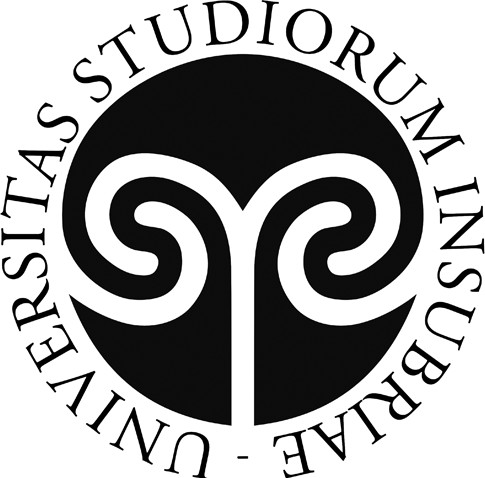 La libertà di stampa in Italia: analisi e confronto dello scenario europeoRelatrice: Prof.ssa Maria Carla CebrelliTesi di Laurea di: Paolo Rossi Matricola: Anno Accademico 2021-22